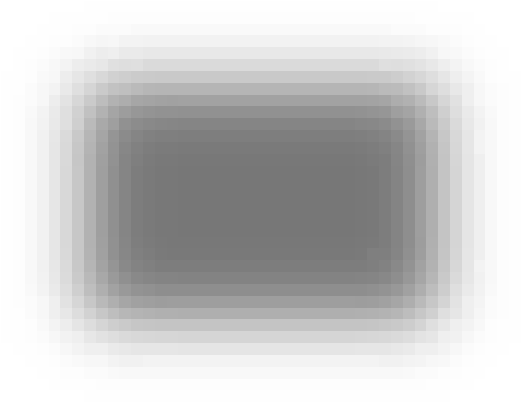 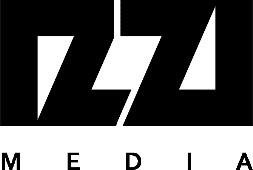 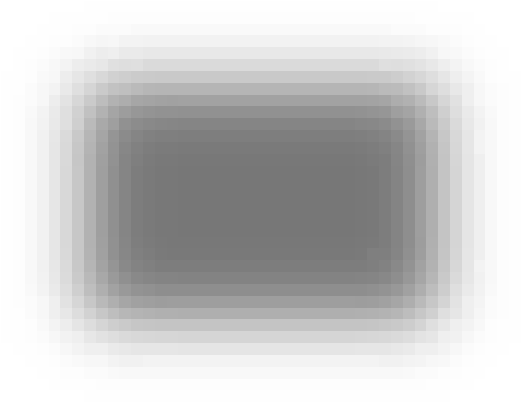 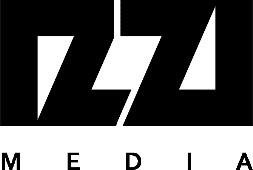                                                                     RIDER      TECHNICZNO/SOCJALNY Poniższe wymagania techniczne są niezbędne do zrealizowania koncertu, na odpowiednim             poziomie technicznym oraz artystycznym. Organizator ma obowiązek skontaktować się z realizatorem Zespołu, w celu potwierdzenia technicznej możliwości przeprowadzenia koncertu. Prosimy o dokładne zapoznanie się z riderem.  Wszelkie wcześniej nieustalone odstępstwa od wymagań opisanych w tym dokumencie, mogą zakończyć się odmówieniem wystąpienia zespołu. ZESPÓŁ ZAPEWNIA Zespół przywozi własną perkusję, gitarę, mikrofony oraz racka z mikserem który wymaga             wpięcia się do konsoli głównej nagłośnienia w danym klubie lub plenerze. PO STRONIE KONTRAHENTASYSTEM PA System nagłośnieniowy musi być wolny od szumów i przydźwięków, oparty na jednakowych, markowych kolumnach dobrej klasy, mocą i skutecznością adekwatny do nagłaśnianej po- wierzchni, ustawiony, sprawdzony i wystrojony przed przybyciem techniki Zespołu.                 Niedopuszczalne są „systemy” własnej produkcji. O poziomie głośności decyduje tylko i wyłącznie realizator lub Manager zespołu. Podczas prób i koncertu, cała aparatura nagłośnieniowa (procesor, kolumny, itp.) są wyłącznie do dyspozycji realizatora.MONITORY Koncerty plenerowe: 4 monitory typu wedge (z możliwością wpięcia do racka zespołu), 1 tor; Koncerty kluby: 2-3 monitory typu wedge (z możliwością wpięcia do racka zespołu), 1 tor;  INNE 2 wejścia XLR do podłączenia konsolety realizatora. RCA nie wchodzi w grę; 4 x kabel XLR min. 2metry, 2 x kabel JACK min 2 metry dla perkusisty (dot.koncertów plenerowych); Mikrofony perkusyjne (zestaw) 2x OH 3 x TT 1x BD 1x SN (dot. koncertów plenerowych); Statywy z mocowaniami pod mikrofony perkusyjne (dot. koncertów plenerowych); 2x Mikrofony bezprzewodowe (dot. koncertów plenerowych); Riser pod perkusję wymiary min. 3x2 m (dot. koncertów plenerowych Zasilanie na scenie – bez przełącznika tupu ON/OFF - musi być prawidłowo uziemione i zabezpieczone. Osoba zapewniająca zasilanie sceny i sprzętu zespołu bierze na siebie całkowitą odpowiedzialność za bezpieczeństwo wykonawców, realizatorów i techniki zespołu podczas prób technicznych. Realizator FOH (koncerty plenerowe); DWIE OSOBY DO POMOCY PRZY WNOSZENIU SPRZĘTU; Ochrona zabezpieczająca teren podczas wjazdu zespołu, przygotowań oraz                          odbywającego się koncertu. SCENA Zespół wymaga zapewnienia stabilnej i bezpiecznej sceny. 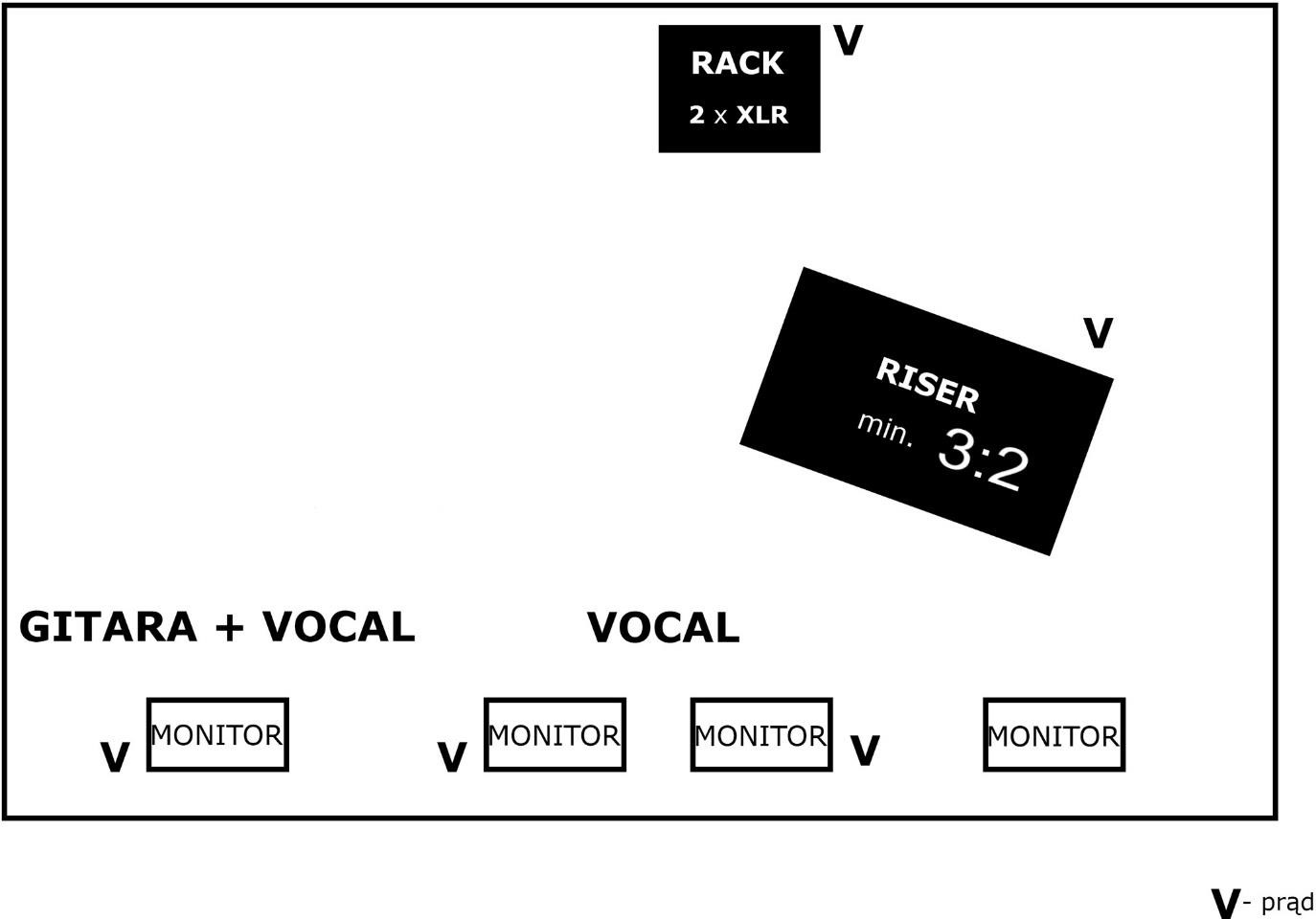 